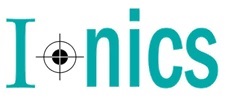 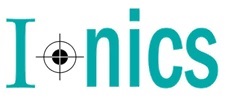 This power source was designed and developed for electron gun load to be connected to linac. This integrated power source includes a power supply for gun injection, cathode heating, , a DC and pulsed section for grid control.                                                           Features: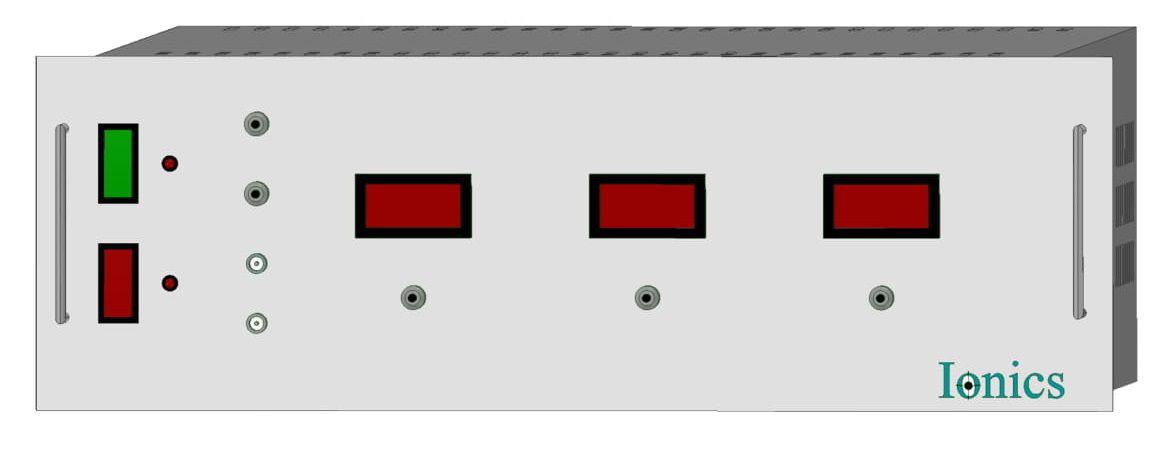 CompactConsists of DC & pulsed sectionGood regulationGun Injection Power Supply:Cathode Heater Power Supply:Grid Power Supply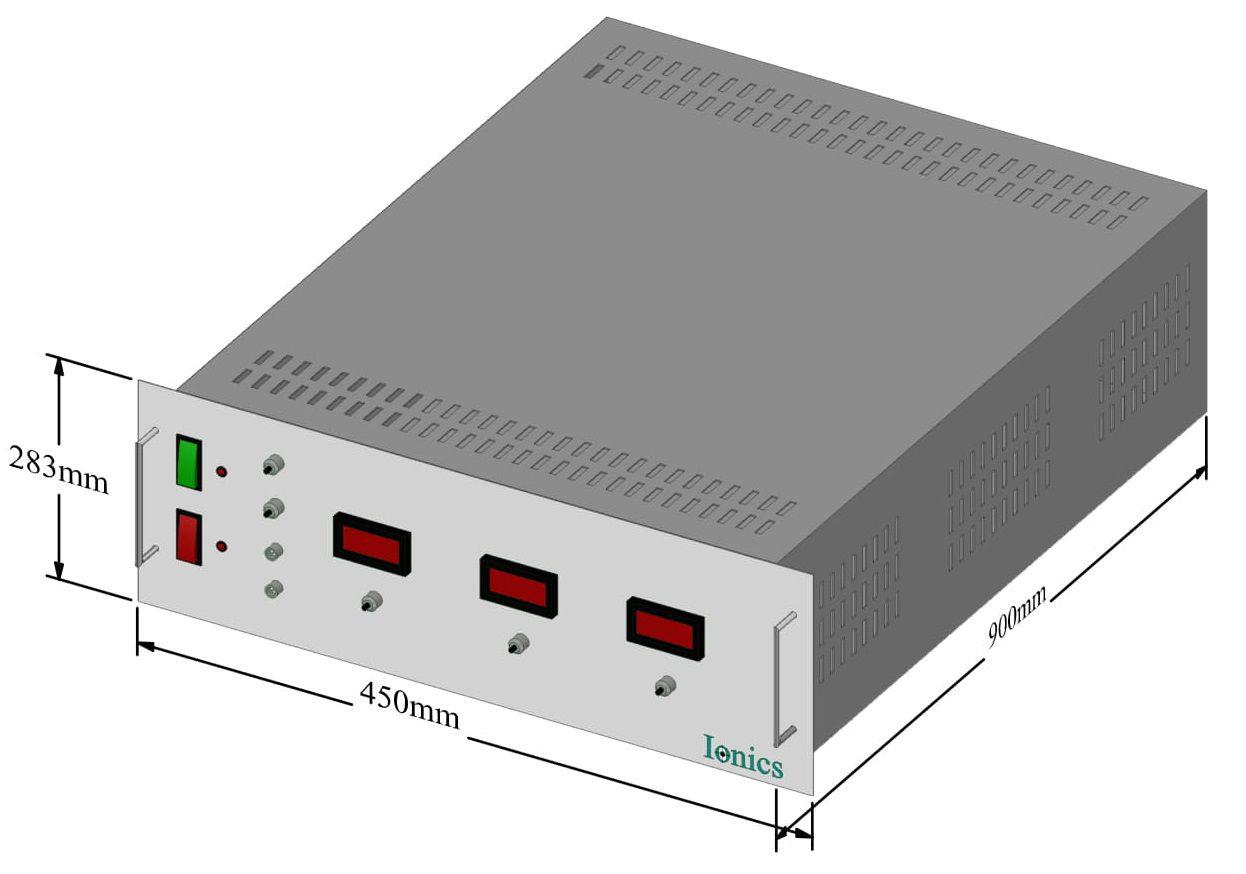 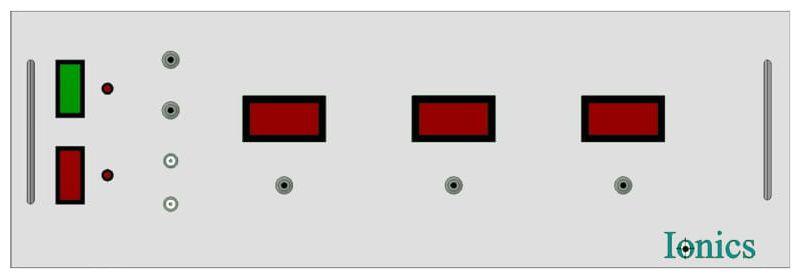 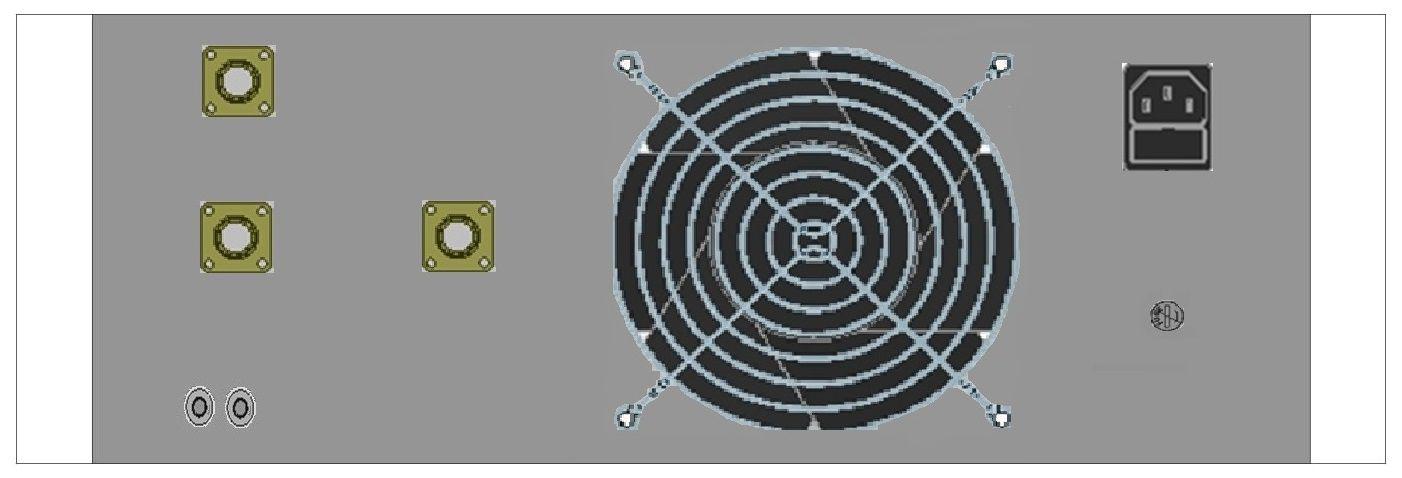 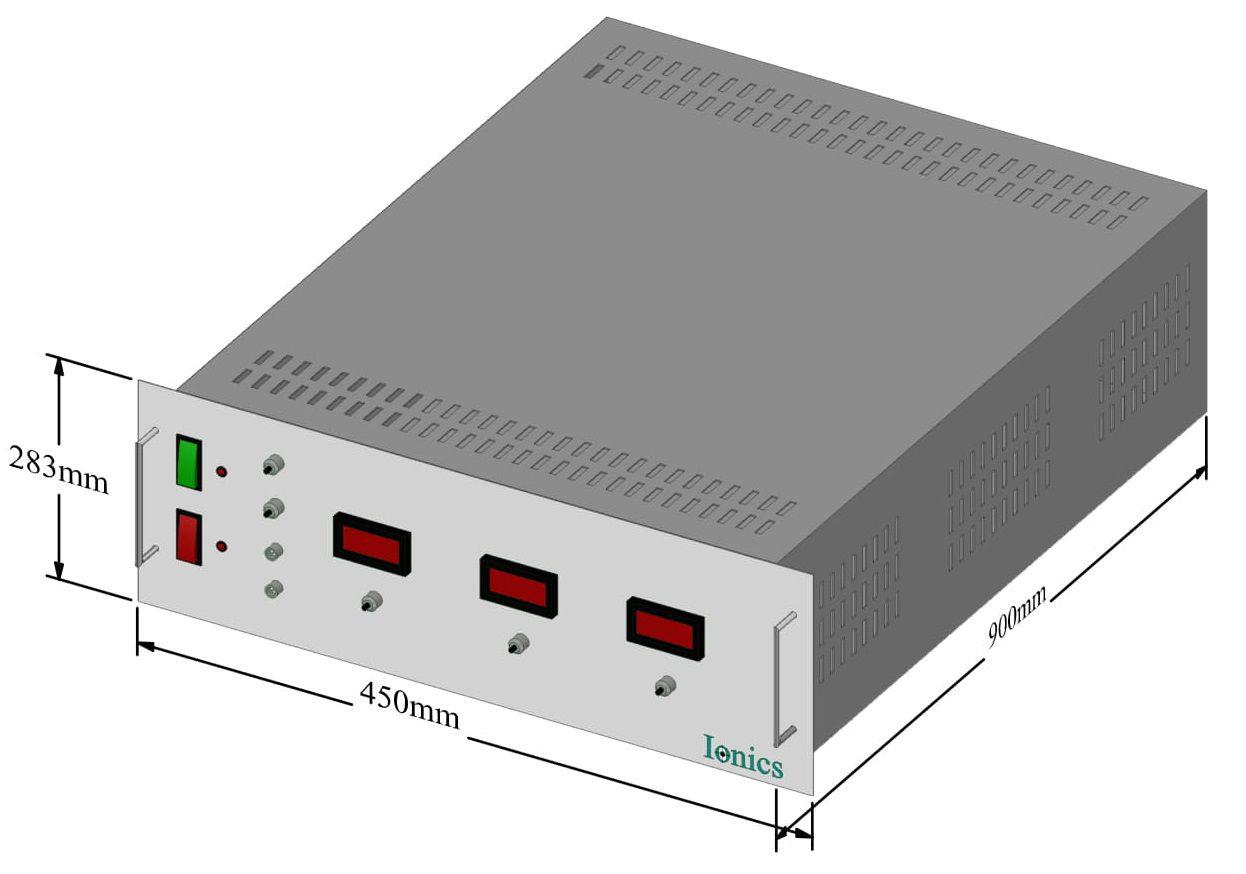 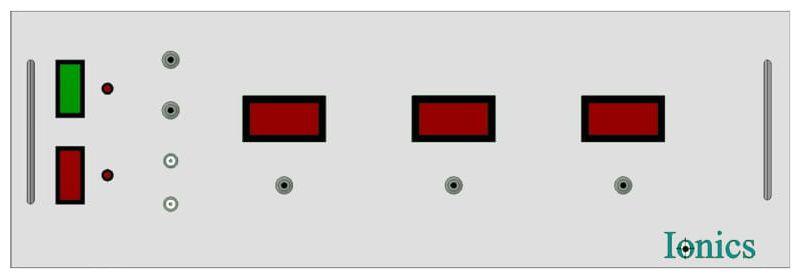 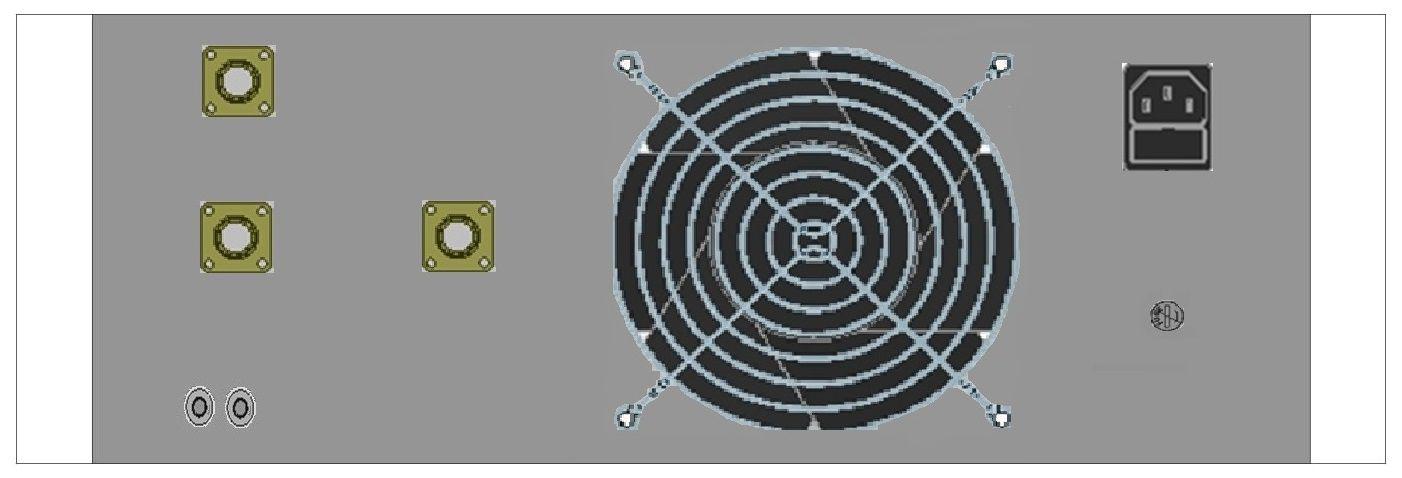 For any queries or customization requests contact us at info@ionics.co.inFor product line information visit us at www.ionics.co.inTechnical SpecificationsTechnical SpecificationsPARAMETERSPECIFICATIONPulse heightVariable from 0kV to -35kV peak(max)Maximum Current3A peakPulse shapeRectangularPulse width (measured at the flat top)Adjustable from 4μS to 12μSRuse time2.5μSFlat top variation (peak to peak)Flatness within 1% with initial overshoot less than 5% of the set valuePulse Repetition Frequency (RPF)Variable from 1 to 250 ppsMaximum reverse voltageLess than 1.5kVMaximum average power360WTechnical SpecificationsTechnical SpecificationsPARAMETERSPECIFICATIONOutput Voltage10V A.C. maxOutput Current10V A.C. maxRegulation Poor regulationOutput ReferenceFloating at -40kV (output of the gun injection power supply)Output isolationMinimum -40kV w.r.t. earth under pulsed condition. (Pulsed width: 12μS, PRF:250Hz)Trip10Amp-1kV DC Section-1kV DC SectionPARAMETERSPECIFICATIONOutput Voltage-1kV DC settable in steps of 100V; the Grid is at negative potential with respect to the cathodeOutput Current200mA DC maxPulse shapeRectangularType of controlVoltage regulated with load regulation <_ ±0.1%Output referenceFloating at -40kV (output of the pulsed gun injection power supply section)Output isolationMinimum -45kV w.r.t earth under DC condition.1kV PULSED Section1kV PULSED SectionOutput Voltage (pulsed)Pulsed amplitude settable from 1V to 1kV DC precisely variable in continuous manner. This pulse overrides the -1kV DC voltage at the gridPulse ShapeRectangular Pulse width (measured at the flat top)Adjustable from 4μS to 10μSRise time0.5μSFlat top variation (peak to peak)Flatness within 1% with initial overshoot less than 5% of the set value.Output Current10mA max.